Załącznik nr 1 do RegulaminuWNIOSEK o udzielenie dotacji na sfinansowanie prac konserwatorskich, restauratorskich lub robót budowlanych przy zabytku położonym na terenie Gminy Żegocina, wpisanym do rejestru lub znajdującym się w gminnej ewidencji zabytków *. Dotyczy osób prowadzących działalność gospodarczą. CZY WNIOSKODAWCA UBIEGA SIĘ O DOTACJĘ Z INNYCH ŹRÓDEŁ?  W przypadku odpowiedzi pozytywnej wymienić jakie. TAK* NIE* * właściwe podkreślić DOKUMENTY: kopia decyzji o wpisie do rejestru zabytków obiektu, którego dotyczy wniosek. dokument potwierdzający tytuł prawny do zabytku w przypadku jeśli dane zawarte w księdze wieczystej są nieaktualne. kopia decyzji właściwego organu ochrony zabytków zezwalająca na przeprowadzenie prac przy zabytku. kopia pozwolenia właściwego organu administracji architektoniczno-budowlanej na wykonanie prac przy zabytku we wnioskowanym zakresie, zgodnie z obowiązującymi przepisami w szczególności Prawem Budowlanym (np. prawomocna decyzja o pozwoleniu na budowę, zgłoszenie robót budowlanych). dokumentacja fotograficzna zabytku przedstawiająca stan techniczny elementów sprzed wykonania prac, których dotyczyć mają prace przy zabytku, będące przedmiotem niniejszego wniosku. Szczegółowy kosztorys wnioskowanych prac przy zabytku. Podpis Wnioskodawcy (osób uprawnionych do reprezentowania wnioskodawcy)I. PODSTAWOWE DANE O ZABYTKU I WNIOSKODAWCY: I.A. DANE O ZABYTKU: Nazwa zabytku: Nr w rejestrze zabytków (wypełnić jeśli dotyczy): Wpis z dnia: Nr karty w Gminnej Ewidencji Zabytków Adres zabytku (nazwa ulicy, nr porządkowy) oraz nr. ewidencyjny działki i obręb: I.B. WNIOSKODAWCA: 1. Nazwa Wnioskodawcy: 2. Adres/siedziba Wnioskodawcy: 3.  Nr NIP: 4*. Nr Regon: 5*. Inne dane: 1) Forma Prawna: 2) Nazwa i Nr rejestru: Data wpisu do rejestru/ewidencji: Osoby upoważnione do reprezentowania Wnioskodawcy (zgodnie z danymi rejestrowymi): 6. Bank (nazwa, adres) i nr konta Wnioskodawcy: I.C. DOKUMENT POTWIERDZAJĄCY TYTUŁ PRAWNY DO ZABYTKU: księga wieczysta nr …………………………………………………………………………………………… inne (w przypadku braku księgi wieczystej)  I.D. UZYSKANE POZWOLENIA: 1.Pozwolenie na przeprowadzenie prac konserwatorskich, restauratorskich lub robót budowlanych przy zabytku  (nazwa organu, nr, data wydania, sygnatura): 2. Pozwolenie na budowę (nazwa organu, nr, data wydania, sygnatura): UWAGA: w przypadku, gdy przedkładane pozwolenie na budowę jest starsze niż 3 lata, niezbędnym jest przedłożenie  dziennika budowy na podstawie które będzie można ocenić, czy pozwolenie na budowę jest ważne). 3. Inne (np. tzw. zgłoszenie budowy, przebudowy, remontu lub wykonywania robót budowlanych, z urzędową adnotacją o braku wyrażenia sprzeciwu Organu architektoniczno - budowlanego) UWAGA: w przypadku, gdy przedkładane zgłoszenie jest starsze niż 3 lata, niezbędnym jest przedłożenie oświadczenia o  wykonywaniu robót na podstawie ważnych pozwoleń architektoniczno - budowlanych i/lub zgodnie z przepisami prawa budowlanego). II. SZCZEGÓŁOWE INFORMACJE O PRACACH PRZY ZABYTKU: II.A. PLANOWANY ZAKRES RZECZOWY PRAC PRZY ZABYTKU I JEGO CHARAKTERYSTYKA: II.B. UZASADNIENIE CELOWOŚCI PRAC PRZY ZABYTKU: II.B. UZASADNIENIE CELOWOŚCI PRAC PRZY ZABYTKU: II.B. UZASADNIENIE CELOWOŚCI PRAC PRZY ZABYTKU: II.C. HARMONOGRAM REALIZACJI PRAC PRZY ZABYTKU: (Przewidywana kolejność, terminy poszczególnych etapów prac) II.C. HARMONOGRAM REALIZACJI PRAC PRZY ZABYTKU: (Przewidywana kolejność, terminy poszczególnych etapów prac) II.C. HARMONOGRAM REALIZACJI PRAC PRZY ZABYTKU: (Przewidywana kolejność, terminy poszczególnych etapów prac) II.D. PRZEWIDYWANE KOSZTY REALIZACJI PRAC PRZY ZABYTKU ORAZ ŹRÓDŁA ICH FINANSOWANIA: II.D. PRZEWIDYWANE KOSZTY REALIZACJI PRAC PRZY ZABYTKU ORAZ ŹRÓDŁA ICH FINANSOWANIA: II.D. PRZEWIDYWANE KOSZTY REALIZACJI PRAC PRZY ZABYTKU ORAZ ŹRÓDŁA ICH FINANSOWANIA: Kwota (zł) Udział w całości kosztów (w %) Ogółem: kwota wnioskowanej dotacji ze  środków Gminy  udział środków własnych: udział środków pozyskanych z:  budżetu państwa 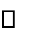  budżetów jednostek samorządu terytorialnego innych źródeł (należy wskazać): II.E. DODATKOWE INFORMACJE: II.E. DODATKOWE INFORMACJE: II.E. DODATKOWE INFORMACJE: Wykaz wykonanych przez wnioskodawcę w okresie ostatnich 3 lat prac konserwatorskich, restauratorskich lub robót budowlanych przy zabytku wpisanym do rejestru zabytków z podaniem wysokości wydatków poniesionych na ich przeprowadzenie, w tym sfinansowanych ze środków publicznych (rok, zakres wykonanych prac – ogółem, kwota poniesionych wydatków w tym dotacje ze środków publicznych z uwzględnieniem wysokości i przeznaczenia) Wykaz wykonanych przez wnioskodawcę w okresie ostatnich 3 lat prac konserwatorskich, restauratorskich lub robót budowlanych przy zabytku wpisanym do rejestru zabytków z podaniem wysokości wydatków poniesionych na ich przeprowadzenie, w tym sfinansowanych ze środków publicznych (rok, zakres wykonanych prac – ogółem, kwota poniesionych wydatków w tym dotacje ze środków publicznych z uwzględnieniem wysokości i przeznaczenia) Wykaz wykonanych przez wnioskodawcę w okresie ostatnich 3 lat prac konserwatorskich, restauratorskich lub robót budowlanych przy zabytku wpisanym do rejestru zabytków z podaniem wysokości wydatków poniesionych na ich przeprowadzenie, w tym sfinansowanych ze środków publicznych (rok, zakres wykonanych prac – ogółem, kwota poniesionych wydatków w tym dotacje ze środków publicznych z uwzględnieniem wysokości i przeznaczenia) 